鹤庆县2022年保障性住房租赁补贴第一季度发放对象公示经县住房保障领导组相关成员单位联合审查通过，现将2022年第一季度保障性住房租赁补贴发放人员名单予以公示，公示期7天（2022年4月1日至4月7日）。公示期间，对公示对象有异议的，请于2022年4月7日前向县住房保障领导组办公室反映。对反映情况县住房保障领导组办公室将认真调查核实，并按相关规定进行处理。一、发放范围：符合公租房申请条件，并递交《云南省公共租赁住房申请书》，经鹤庆县住房保障领导组相关成员单位联审通过，纳入公租房轮候保障范围的家庭。二、发放标准：（一）最低收入住房困难家庭（二级及以上残疾家庭、单亲困难家庭、低保户）按350元/月/户执行；（二）其他住房困难家庭（个体工商注册资金低于10万元；车辆购置价格低于5万元），按260元/月/户执行。三、租赁补贴每季度发放一次，领取租赁补贴家庭根据家庭情况变化（车辆、经商注册、家庭人口、住房状况、低保）及时向县住建局住房管理部门进行信息更新，隐瞒不报的，一经查实，除退回已领取补贴外，取消轮候资格，5年内不得申请保障性住房。公示电话： 4133308（县住房和城乡建设局）。公示接待来信来访地点：县住房保障领导组办公室（设在县住房和城乡建设局）。附：鹤庆县2022年第一季度租赁补贴发放人员名单。鹤庆县住房保障领导组办公室2022年4月1日鹤庆县2022年第一季度租赁补贴发放人员名单鹤庆县2022年第一季度租赁补贴发放人员名单鹤庆县2022年第一季度租赁补贴发放人员名单鹤庆县2022年第一季度租赁补贴发放人员名单鹤庆县2022年第一季度租赁补贴发放人员名单鹤庆县2022年第一季度租赁补贴发放人员名单鹤庆县2022年第一季度租赁补贴发放人员名单鹤庆县2022年第一季度租赁补贴发放人员名单序号申请人姓名身份证号户籍补贴拟发放情况补贴拟发放情况补贴拟发放情况备注序号申请人姓名身份证号户籍发放月数发放标准（元/户/月）发放金额（元）备注1毕加顺53293219******0225云鹤镇东升居委会3260 780 2寸高育53293219******0378草海镇里习吉村委会3260 780 3寸加庆53293219******0333草海镇里习吉村委会3260 780 4寸加荣53293219******0373草海镇里习吉村委会3260 780 5寸加柱53293219******0330草海镇里习吉村委会3260 780 6寸接根53293219******0312草海镇里习吉村委会3260 780 7寸金华53293219******0411草海镇里习吉村委会3260 780 8寸金辉53293219******0339草海镇里习吉村委会3260 780 9董碧楼53293219******0737金墩乡和邑村委会3260 780 10董金连53293219******0349草海镇里习吉村委会3260 780 11董金龙53293219******0710金墩乡新庄村委会3260 780 12董美连53293219******0726金墩乡新庄村委会3260 780 13董青53293219******0213云鹤镇东升居委会3260 780 14董锐泽53293219******0330草海镇里习吉村委会3260 780 15董润昌53293219******031X草海镇里习吉村委会3260 780 16董应松53293219******0919松桂镇东坡村委会3260 780 17董中和53293219******0710金墩乡新庄村委会3350 1050 农村低保18杜锦明53293219******0710金墩乡积德村委会3260780 19段春燕53293219******0521辛屯镇南河村委会3260780 20段树英53293219******0348辛屯镇新村委会3260780 21符金娥52222619******1229草海镇里习吉村委会3260780 22高加铭53293219******1718六合乡松园村委会2260520 3月入住23高金坤53293219******1721六合乡灵地村委会3260780 24高天阳53293219******1712六合乡松园村委会3260780 25高婷53293219******0729金墩乡化龙村委会3260780 26高文先53293219******0958松桂镇长头村委会3260780 27高锡军53293219******0553辛屯镇大福地村委会3260780 28高雪珍53293219******0783金墩乡化龙村委会3260780 29高玉53253019******2269红河州金平县3260780 30高玉华53293219******1715六合乡灵地村委会3260780 31高玉龙53293219******1716六合乡灵地村委会3260780 32高玉全53293219******1736六合乡灵地村委会3260780 33顾金文53293219******0312草海镇安乐村委会3260780 34顾金秀53293219******0326草海镇新峰村委会3260780 35顾庆全53293219******0318草海镇安乐村委会2260520 3月入住36顾淑开53293219******0323草海镇新峰村委会2260520 3月入住37顾涛53293219******0334草海镇安乐村委会2260520 3月入住38顾文斌53293219******0330草海镇新峰村委会3260780 39顾玉龙53293219******0331草海镇新峰村委会3260780 40何菊芬53322219******2028龙开口后山村委会2260520 3月入住41何银香53293219******0923松桂镇文星村委会3260780 42洪焕英53293219******052X辛屯镇三合村委会2260520 3月入住43洪美香53293219******0549辛屯镇三合村委会3260780 44洪香53293219******1923龙开口镇禾米村委会3260780 45黄金元53293219******0335草海镇安乐村委会2260520 3月入住46绞福星53293219******1712六合乡上萼坪村委会3260780 47李斌 53293219******0342草海镇新峰村委会3260780 48李炳义53293219******1120云鹤镇菜园村委会3260780 49李炳志53293219******1338西邑镇七坪村委会3260780 50李春菊53292319******0022金河村委会铺后村3260780 51李芳梅53293219******0723金墩乡新庄村委会3260780 52李桂鑫53293219******0110云鹤镇仓河居委会3260780 53李海凤53293219******0941松桂镇新窝村委会33501050 农村低保54李海均53293219******0739金墩乡西甸村委会3260780 55李海龙53293219******0718金墩乡西甸村委会3260780 56李家乾53293219******0926松桂镇中窝村委会3260780 57李丽元53293219******1328西邑镇芹河村委会3260780 58李林红53293219******0330云鹤镇秀邑村委会2260520 3月入住59李庆梅53293219******0323草海镇马厂村委会3260780 60李润菊53293219******0726金墩乡新庄村委会3260780 61李寿育53293219******0345草海镇马厂村委会3260780 62李万兴53293219******0710金墩乡新庄村委会2350700 农村低保（3月入住）63李文峰53293220******1313西邑镇七坪村委会3260780 64李文菊53293219******0921松桂镇东坡村委会3260780 65李祥林53293219******0321草海镇马厂村委会3260780 66李艳吉53293219******1719六合乡大甸村委会3260780 67李银桂53293219******0735金墩乡新庄村委会2350700 3月入住68李银均53293219******1716六合乡大甸村委会3260780 69李玉梅53293219******0369草海镇新峰村委会3260780 70李仲昌53293219******1714六合乡灵地村委会3260780 71刘健芹53293219******192X龙开口金河村委会3260780 72刘林妹53293219******1928草海镇小水美村委会3260780 73刘庆香53293219******0348金墩乡新庄村委会3260780 74刘雪梅53293219******0345草海镇马厂村委会3260780 75刘银森53293219******0331草海镇马厂村委会3260780 76柳干53293219******0931松桂龙珠村委会2260520 3月入住77卢昌荣53293219******0310草海镇新峰村委会3260780 78罗成芬53293219******0344草海镇马厂村委会3260780 79罗福清53293219******0317草海镇新峰村委会3260780 80罗桂花53293219******0325洱源县邓川镇3260780 81罗桂华（罗银杉）53293219******1527云鹤镇仓河居委会33501050 城市低保82罗国华53293219******0316草海镇新峰村委会3260780 83罗汉清53293219******0314草海镇新峰村委会3260780 84罗洪珍53293219******1723龙开口龙旦村委会3260780 85罗辉玉53293219******172X草海镇里习吉村委会3260780 86罗加梅53293219******0387草海镇马厂村委会3260780 87罗建平53293219******035X草海镇马厂村委会3260780 88罗金林53293219******0312草海镇新峰村委会2350700 农村低保(3月入住）89罗金兆53293219******0396草海镇新峰村委会3260780 90罗卡妹53293219******0324草海镇里习吉村委会3260780 91罗兰英53293219******0322草海镇新峰村委会3260780 92罗丽珍53293219******0327草海镇新峰村委会3260780 93罗六妹53293219******0342草海镇马厂村委会3260780 94罗庆涛53293219******0339草海镇新峰村委会3260780 95罗荣平53293219******0352草海镇新峰村委会3260780 96罗锐全53293219******0331草海镇里习吉村委会3260780 97罗瑞芝53293219******0346金墩乡北溪村委会2350700 单亲（3月入住）98罗四女53293219******0322草海镇马厂村委会3260780 99罗廷辉53293219******1719六合乡五星村委会2260520 3月入住100罗文花53293219******0341草海镇新峰村委会2260520 3月入住101罗锡全53293219******0315草海镇新峰村委会3260780 102罗芯花53293219******0362草海镇新峰村委会3260780 103罗兴全53293219******031X草海镇新峰村委会2260520 3月入住104罗银才53293219******031X草海镇新峰村委会3260780 105罗银福53293219******0318草海镇新峰村委会3260780 106罗银花53293231******40721金墩乡古乐村委会3260780 107罗珍梅53293219******0329草海镇新峰村委会3260780 108毛金灿53293219******0978松桂镇波罗村委会3260780 109施德凤53293219******0948松桂镇东坡村委会3260780 110施红映53293219******1325龙开口后山村委会2260520 3月入住111施焕娣53293219******192X龙开口大箐村委会3260780 112施茂林53293219******0725金墩乡新庄村委会3260780 113施婷53293219******0929松桂镇长头村委会3260780 114施银生53293219******0318草海镇安乐村委会2260520 3月入住115舒乃呈53293219******0110云鹤镇仓河居委会33501050 农村低保116苏灿兰53293219******192X龙开口镇禾米村委会3260780 117苏锦润53293219******0748金墩乡新庄村委会3260780 118苏茂才53293219******1712六合乡灵地村委会3260780 119苏茂军53293219******1731六合乡灵地村委会3260780 120苏鹏飞53293219******1731金墩乡古乐村委会3260780 121苏荣香53293219******1713六合乡灵地村委会3260780 122孙杰琴53293219******1123龙开口镇后山村委会3260780 123唐炳香53293219******0928松桂镇大营村委会3260780 124唐明翠53212519******1527辛屯镇连义村委会3260780 125王锦绣53293219******0928松桂镇中窝村委会3260780 126王美义53293219******1366西邑镇七坪村委会3260780 127王锡坤53293219******0921松桂镇长头村委会3260780 128奚建芬53293219******0724金墩乡赵屯村委会3260780 129向文丽53293219******0129云鹤镇仓河社区2260520 3月入住130徐会芬53293219******0326草海镇新峰村委会3260780 131徐丽兰53342119******2125草海镇里习吉村委会3260780 132严普聪53212419******2519弥渡县寅街镇3260780 133颜灿清53293219******0331草海镇里习吉村委会3260780 134颜庆美53293119******0327草海镇新峰村委会2260520 3月入住135杨炳松53293219******0732金墩乡赵屯村委会3260780 136杨灿英53293219******0348草海镇太平村委会2260520 3月入住137杨凤媛53293219******1920黄坪镇龙泉村委会3260780 138杨国珍53293219******0748金墩乡西甸村委会3260780 139杨建国53293219******0338草海镇板桥村委会3260780 140杨江堃53293219******1333西邑镇响水河村委会3260780 141杨金炽53293219******0955松桂镇大营村委会3260780 142杨金秀53293219******1926龙开口镇龙开口委会2350700 3月入住143杨静53293219******0543金墩乡金锁村委会3260780 144杨菊芬53293219******036X云鹤镇秀邑村委会2350700 单亲（3月入住）145杨克标53293219******91X松桂镇龙珠村委会3260780 146杨锟雄53293219******0333草海镇石朵河村委会33501050 农村低保147杨丽泉53293219******021X云鹤镇东升居委会3260780 148杨利生53293219******0950松桂镇龙珠村委会3260780 149杨六三53293219******0738金墩乡古乐村委会3260780 150杨淑芬53293219******0728辛屯镇辛屯村委会3260780 151杨树海53293219******0918松桂镇中窝村委会3260780 152杨四伟53293219******0714金墩乡古乐村委会2260520 3月入住153杨彦标53293219******0918松桂镇大营村委会3260780 154杨彦苹53293219******0744金墩乡孝廉村委会2260520 3月入住155杨银海53293219******0717金墩乡西甸村委会3260780 156杨银妹53293219******0925松桂镇勤劳村委会3260780 157杨银秀53293219******072X金墩乡古乐村委会3260780 158杨永士53293219******0954松桂镇大营村委会3260780 159杨长清53293219******0956松桂镇龙珠村委会3260780 160杨正周53293219******0715金墩乡新庄村委会3260780 161尹家连53293219******1741六合乡六合村委会3260780 162余学珍53342319******072X维西县白济汛乡3260780 163扎史拉木53342219******0924六合乡灵地村委会3260780 164张灿菊53293219******0727金墩乡古乐村委会3260780 165张发秀53293219******074X金墩乡新庄村委会3260780 166张福顺53293219******0328草海镇里习吉村委会3260780 167张华生53293219******0734金墩乡新庄村委会3260780 168张嘉才53293219******0539辛屯镇逢密村委会3260780 169张丽菊53293219******1524龙开口后山村委会3260780 170张泉英53293219******0362草海镇里习吉村委会3260780 171张荣斌53290119******2638大理州喜洲镇3260780 172张锐海53293219******0372草海镇里习吉村委会3260780 173张润梅53293219******1727六合乡六合村委会2260520 3月入住174张双梅53293219******0326草海镇里习吉村委会3260780 175张先英53293219******0569辛屯镇大福地村委会3260780 176张向花53293219******0349草海镇罗伟邑村委会2260520 3月入住177张燕洪53293219******0330草海镇新峰村委会3260780 178张育枝53293219******0327草海镇倒流箐村委会3260780 179张泽武53293219******0358草海镇倒流箐村委会3260780 180张志霞53293019******2123洱源县凤羽镇3260780 181赵灿英53293219******1720六合乡大甸村委会3260780 182赵桂凤53293219******1941金墩乡古乐村委会2260520 3月入住183赵汉松53293219******0339草海镇里习吉村委会3260780 184赵怀清53293219******0913松桂镇长头村委会2260520 3月入住185赵继平53032619******1717曲靖市会泽县3260780 186赵金伟53293219******1338西邑镇北衙村委会2260520 3月入住187赵锦丽53293219******0743草海镇田屯村委会3260780 188赵锦堂53293219******0716金墩乡古乐村委会3260780 189赵丽香53293219******0724金墩乡古乐村委会3260780 190赵林利53293219******0747金墩乡邑头村委会3260780 191赵锐莲53293219******0744金墩乡西甸村委会3260780 192赵莎53232519******1528金墩乡孝廉村委会33501050 农村低保193赵树梅53293219******0941松桂镇新窝村委会33501050 农村低保194赵小庸53293219******0768金墩乡古乐村委会3260780 195赵晓彦53293219******0723金墩乡孝廉村委会3260780 196赵银香53293219******0321草海镇里习吉村委会3260780 197赵云梅53293219******0723金墩乡孝廉村委会3260780 198赵泽锐53293219******038X草海镇里习吉村委会3260780 199只玛取此53342219******0024金墩乡古乐村委会3260780 200周四妹53293219******0367草海镇马厂村委会3260780 201周松彦53293219******0921松桂镇大石村委会3260780 202朱梅英53293219******1125龙开口镇后山村委会2260520 3月入住203朱尤武53222419******1951宣威市海岱镇3260780 204字秀兰53293219******0729金墩乡西甸村委会3260780 205赵金华53293219******0720金墩乡孝廉村委会3260780 206姚彦军53293219******1558黄坪镇河西村委会3260780 207苏玉梅53293219******0720金墩乡赵屯村委会3260780 208苏志海53293219******1737六合灵地村委会3260780 209李玉顺53293219******1525黄坪镇河西村委会2260520 3月入住210王润景53293219******0914松桂镇勤劳村委会 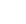 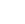 3260780 211吴海珍53293219******1728六合乡大甸村委会2350700 单亲（3月入住）212赵勉龙53293219******1716六合乡大甸村委会2260520 3月入住213刘天旭53293219******0335草海镇马厂村委会3260780 214赵四田53293219******0967松桂镇新窝村委会2260520 3月入住215尹新菊53322219******4326丽江市永胜县3260780 216杨珍妹53293219******0925松桂镇文星村委会3260780 217李山秀53293119******0347草海镇新华村委会3260780 218陈金玉53293219******0723金墩乡赵屯村委会3260780 219张树英53293219******0793金墩乡康福村委会3260780 220杨金禄53293219******175X六合乡六合村委会3260780 221杨友福53293219******0919松桂镇大营村委会3260780 222张学英53293219******0722辛屯镇新村委会3260780 223阮林铧53292519******0517弥渡县新街镇2260520 3月入住224田唐生53293219******0938松桂镇大营村委会3260780 225赵五妹53293219******0929松桂镇长头村委会3260780 226杨承磊53293219******0317草海镇新峰村委会33501050 农村低保227高秋菊53293219******1725六合乡灵地村委会3260780 228杨锡英53293219******0720金墩乡新庄村委会33501050 单亲229王银锐53293019******1334洱源县右所镇松曲村委会3260780 230张松寿53293219******0718金墩乡积德村委会2260520 3月入住231张金梅53293219******0780楚雄市姚安县3260780 232赵锡桂53293219******071X金墩乡古乐村委会2260520 3月入住233尹银华53293219******0775金墩乡西甸村委会3260780 234施海珍53293219******0941金墩乡西甸村委会3260780 235李松妹53293219******0725金墩乡邑头村委会3260780 236何玉贤53293219******0320草海镇马厂村委会2260520 3月入住237杨炳珍53293219******0926松桂镇大石村委会3260780 238高有亮53293219******1711六合乡松园村委会3260780 239李雪梅53293219******1128龙开口镇上河川村委会3260780 240蒋流清53293219******131X西邑镇镇级机关11号3260780 241奚丽佳53293219******192X龙开口镇金河村委会3260780 242张美英53293219******1740六合乡松园村委会2260520 3月入住243何加美53293219******0446草海镇马厂村委会3260780 244杨麦霞53293219******0942松桂镇大石村委会3260780 245赵树洪53293219******0713金墩乡新庄村委会3260780 246李维鸾53293219******0349草海镇田屯村委会3260780 247高林润53293219******0527辛屯镇妙登村委会3260780 248张建红53293219******1557黄坪镇财丰村委会3260780 249杨兴跃53293219******1730六合乡灵地村委会33501050 农村低保250陈丽萍53293219******0326草海镇马厂村委会3260780 251凃雄芬53293219******0921西邑镇七坪村委会33501050 单亲252张焰明53293219******0915松桂镇新窝村委会3260780 253海银凤53293219******1928龙开口镇大箐村委会3260780 254和剑合53293119******132X剑川县老君山镇3260780 255张耀辉53293219******0713金墩乡新庄村委会3260780 256苏铭辉53293219******071X金墩乡新庄村委会3260780 257李利华53293219******0357草海镇安乐村委会3260780 258杨金凤53292919******112X金墩乡西甸村委会33501050 农村低保259郜灿琼53293219******0727金墩乡金锁村委会33501050 单亲260王玉华53293219******0547辛屯镇辛屯村委会3260780 261李红祥53293119******1349草海镇新峰村委会3260780 262罗玉星53293219******0313草海镇新峰村委会3260780 263梅丽53293219******0328草海镇石朵河村委会3260780 264王月芬53293219******0420草海镇田屯村委会2350700 农村低保（3月入住）265罗青云53293219******0486草海镇马厂村委会3260780 266王爱民53293219******1331西邑镇七坪村委会3260780 267赵卡妹53293219******0746金墩乡西甸村委会3260780 268李春义53293219******0520辛屯镇逢密村委会3260780 269杨银江53293219******1717六合乡六合村委会3260780 270李金环53293219******038X草海镇新峰村委会3260780 271叶金平53293219******0766金墩乡赵屯村委会33501050 单亲272董兴华53293219******0395草海镇里习吉村委会3260780 273杨会文53293219******0719金墩乡西甸村委会3260780 274张科42900619******0658湖北省天门市3260780 275段玉荣53293219******1711六合乡灵地村委会3260780 276寸秋香53293219******0388金墩乡积德村委会3260780 277邹海兰53293219******1127黄坪镇水坪村委会3260780 278李福云53293219******0313草海镇马厂村委会3260780 279罗全发53293219******031X草海镇马厂村委会3260780 280赵金灿53293219******0338草海镇新峰村委会3260780 281李四季53293119******0320草海镇新峰村委会3260780 282杨炳菊53293219******0724松桂镇勤劳村委会3260780 283张成英53293219******0520辛屯镇新村村委会3260780 284段玉来53293219******1748金墩乡西甸村委会3260780 285龚荣锐53293219******1747六合和乐村委会3260780 286罗锡花53293219******0342草海镇新峰村委会3260780 287陈双寿53293219******0353草海镇马厂村委会3260780 288赵丽菊53293219******0926龙开口镇箐北村委会3260780 289郭逸梅53293219******1520黄坪镇姜营村委会3260780 290李宝荣53293219******0911松桂镇宝窝村委会3260780 291苏银义53293219******0525辛屯镇逢密村委会3260780 292杨怀53293219******1734六合灵地村委会3260780 293张树明53293219******0751金墩乡新庄村委会3260780 294李六妹53293219******0987松桂镇中窝村委会3260780 295赵松吉53293219******0728金墩乡康福村委会33501050 单亲296李丽53293219******0523辛屯镇连义村委会33501050 单亲297张春兰51101119******3449大理市喜洲镇3260780 298李锐银53293219******0716金墩乡新庄村委会3260780 299赵瑞英53293219******0762金墩乡古乐村委会3260780 300杨丽青53293219******152X巍山县五印乡3260780 301周树标53293219******1512黄坪镇新坪村委会33501050 单亲302李素棋53293219******0321草海镇新峰村委会3260780 303杨四代53293219******0417草海镇新峰村委会3260780 304施文根53293219******0713金墩乡邑头村委会3260780 305赵秋云53293219******191X龙开口镇金河村委会3260780 306李跃宾53293219******0717金墩乡北溪村委会3260780 307杨金萍53293219******0969松桂镇勤劳村委会3260780 308吴金开53293219******1715六合乡黑水村委会3260780 309余四林43072119******1395湖南省安乡县3260780 310杨丽芳53293219******0728金墩乡金墩村委会3260780 311子建林53293219******171X六合乡河东村委会3260780 312杨美莲53293219******1925龙开口中江村委会3260780 313赵彦铎53293219******0712金墩乡古乐村委会3260780 314段水江53293219******0724金墩乡北溪村委会3260780 315杨林妹53293219******0522辛屯镇南河村委会3260780 316杨福全53293219******0733金墩乡西甸村委会3260780 317杨润贤53293219******092X松桂镇赤石村委会3260780 318刘荣凤53293219******0347草海镇马厂村委会3260780 319杨荣香53293219******0524辛屯镇三合村委会3260780 320高富奎53293219******0914松桂镇龙珠村委会 3260780 321罗金花53293219******0321草海镇新峰村委会3260780 322范琴烽53293219******1111龙开口箐北村委会3260780 323梁义美53293219******1121龙开口洛琅村委会3260780 324杨四龙53293219******0757金墩乡古乐村委会3260780 325李全秀53293219******0743金墩乡新庄村委会3260780 326包兴元 53293219******1118龙开口上河川村委会3260780 327高树芬53293220******0528辛屯镇如意村委会3260780 328田鑫烩53293219******0520辛屯镇妙登村委会3260780 329黄淑丽53293219******1128龙开口镇禾米村委会3260780 330薛建伟53293219******0937松桂镇波罗村委会3260780 331王育刚53293219******0733金墩乡金锁村委会3260780 332张兴梅53332519******0020怒江州兰坪县金顶镇3260780 333罗秀真53293219******0321草海镇新峰村委会3260780 334水金珠53232619******3020楚雄市大姚县3260780 335刘明军53293219******0916祥云县云南驿镇3260780 336杨秀贤53293219******1748六合乡毛谷村委会33501050 单亲337田玉梅53293219******0325草海镇新华村委会33501050 单亲338罗福兰53293219******0322草海镇马厂村委会3260780 339董锦华53293219******0738金墩乡新庄村委会3260780 340卢雷生53293219******0374草海镇新峰村委会3260780 341董春荣53293219******0710金墩乡新庄村委会3260780 342张丽梅53293219******0726金墩乡康福村委会3260780 343张坤焱53293220******0344草海镇倒流箐村委会3260780 344蒋林娟53292819******0928金墩乡新庄村委会3260780 345段桂乾53293219******1729黄坪镇潘营村委会3260780 346施炳开53293219******038X草海镇小水渼村委会33501050 单亲347董炳和53293219******0325草海镇里习吉村委会3260780 348赵银凤53293219******1922龙开口镇金河村委会3260780 349子春丽53293219******0748金墩乡北溪村委会3260780 350杨润铂53293219******0916松桂镇宝窝村委会3260780 351吴利生53293219******1712六合乡黑水村委会3260780 352段兆梅13012119******0022金墩乡建邑村委会3260780 353张淑玉53293219******0560辛屯镇双龙村委会3260780 354子辉强53293219******1943龙开口大箐村委会3260780 355李艳 53262219******0924龙开口禾丰村委会3260780 356高冯妮53293219******0526辛屯镇新登村委会33501050 单亲357周兰香53293219******1527黄坪镇新坪村委会2260520 3月入住（优抚对象）358罗福英53293219******0327草海镇新峰村委会3260780 359郭金梁53293219******1919龙开口中江村委会3260780 360刘卡女53293219******0329金墩乡河底村委会3260780 361杨秀娥53293219******0946松桂镇龙珠村委会3260780 362张兴泉53293219******0359草海镇倒流箐村委会3260780 363杨金润53293219******0349草海镇倒流箐村委会3260780 364王庆华53293219******0711金墩乡积德村委会2350700 农村低保（3月入住）  365罗金堂53293219******0358草海镇新峰村委会2350700 农村低保（3月入住）  366施冬梅53293219******0981松桂镇三庄村委会3260780 367赵龙53293219******0716金墩乡孝廉村委会3260780 368殷红菊53293219******1520黄坪镇姜营村委会33501050 单亲369赵慧勤53293219******1124龙开口上河川村委会3260780 370洪四珍53293219******0328草海镇新峰村委会3260780 371何增秀53293219******0341草海镇马厂村委会3260780 372董四贵53293219******0716金墩乡新庄村委会3260780 373杨双丽53293219******1944龙开口中江村委会3260780 374罗锡中53293219******033X草海镇马厂村委会3260780 375何安银53293219******1114龙开口下河川村委会3260780 376周训永53293219******0752金墩乡积德村委会3260780 377罗丽梅53293219******0322草海镇马厂村委会3260780 378罗应文53293219******0334草海镇马厂村委会3260780 379姜四开13293219******1925龙开口江东村委会33501050 单亲380张文龙53293219******0752金墩乡邑头村委会3260780 381赵镇华53293219******191X龙开口金河村委会3260780 382金秀中53293219******091X松桂镇中窝村委会3260780 383王念池53293219******092X松桂镇赤石村委会3260780 384黄顺华53293220******0311草海镇安乐村委会3260780 385张进宝53293219******0915松桂镇长头村委会3260780 386刘永秀53293219******1913龙开口镇龙开口委会3260780 387罗丽祥53293219******0323草海镇马厂村委会3260780 388张杏梅53293219******0020云鹤镇秀邑村委会33501050 单亲389冉娟53293219******1527黄坪镇黄坪村委会3260780 租房390李灿林53293219******1719六合灵地村委会3260780 391罗李松53293219******0317草海镇马厂村委会2350700 农村低保（3月入住）  392罗玉南53293219******0369草海镇马厂村委会33501050 农村低保 393李玉秀53293219******0526辛屯镇妙登村委会33501050 单亲394李叶53293219******092X松桂镇中窝村委会3260780 395李梦娇53293220******112X龙开口上河川村委会3260780 396赵金锐53293219******0747金墩乡西甸村委会3260780 397李福全53293219******0719金墩乡银河村委会33501050 低保398罗存娣53293219******0366草海镇新峰村委会3260780 399张明会53293219******0723金墩乡北溪村委会3260780 400杨佐桂53293219******033X草海镇倒流箐村委会33501050 农村低保  401高焕英53293219******0786金墩乡化龙村委会3260780 402赵瑞生53293219******0712金墩乡古乐村委会33501050 单亲403杨金花53293219******0728金墩乡北溪村委会3260780 404杨汉中53293219******0913松桂镇文星村委会3260780 405赵春淼53293219******072X金墩乡银河村委会3260780 406顾云福53293219******0332草海镇新峰村委会33501050 农村低保     407张银柱53293219******0911松桂镇中窝村委会3260780 408苏艳梅53293219******1128龙开口洛琅村委会3260780 409王晓敏53293219******1945龙开口中江村委会33501050 单亲 410刘镇福53293219******0338草海镇马厂村委会33501050 单亲 411罗金钰53293219******0328金墩乡积德村委会3260780 412龚江发53293119******0315草海镇新峰村委会3260780 413王莲香53293219******0528辛屯镇连义村委会33501050 单亲 414杨敏14270319******847山西省河津市僧楼镇小张村3260780 415洪谦53293219******0527辛屯镇新登村委会3260780 416余建春53322419******1720丽江市宁蒗县永宁乡3260780 417洪蛟53293219******0323草海镇新民村委会3260780 418谢崇香51342619******4720四川省会东县3260780 419赵银顺53293219******0743金墩乡新庄村委会3260780 420罗开凤53293019******1549草海镇马厂村委会3260780 421杨小洪53293219******0715金墩乡西甸村委会3260780 422张永柏53293219******0710金墩乡新庄村委会3260780 423罗庆梅53293219******0342草海镇马厂村委会3260780 424赵金灿53293219******1714六合乡大甸村委会33501050 农村低保425段灿景53293219******1719六合和乐村委会3260780 426寸尧燕53293219******0967松桂镇勤劳村委会3260780 427罗竹兰53293219******0345草海镇新峰村委会33501050 农村低保428杨绿义53293219******072X金墩乡新庄村委会3260780 429顾飞仁53293219******0310草海镇安乐村委会3260780 430寸银娥53293219******0526辛屯镇如意村委会3260780 431曹廷林53293219******0913松桂镇松桂村委会3260780 432赵文中53293219******1110龙开口后山村委会3260780 433吴灿宏53293219******1718六合和乐村委会3260780 434李林述53293219******0920松桂镇南庄村委会33501050 435刘海燕53293219******0746金墩乡磨光村委会3260780 436阮丽平53293219******1930龙开口中江村委会33501050 农村低保437罗钰香53293219******0368草海镇马厂村委会3260780 438罗拾全53293219******031X草海镇马厂村委会3260780 439寸荣军53242619******0013松桂镇勤劳村委会3260780 440张松林53293219******031X草海镇里习吉村委会3260780 441赵相群53293219******0929松桂镇松桂村委会33501050 单亲442罗伟华53293219******0530辛屯镇大福地村委会33501050 农村低保443施瑞强53293219******0929松桂镇三庄村委会33501050 单亲444姜关林53293219******191X龙开口江东村委会3260780 445谷梅花53293219******1347西邑镇奇峰村委会3260780 446李洁美53293219******0346草海镇板桥村委会3260780 447阮术贤53293219******174X六合乡和乐村委会33501050 单亲448段树池53293219******0526辛屯镇新登村委会3260780 449段太花53293219******0941松桂镇长头村委会3260780 450洪树彭53293219******111X龙开口后山村委会3260780 451蒋光明53293219******0557辛屯镇大福地村委会3260780 452刘海保53293219******0319草海镇马厂村委会33501050 农村低保453顾金华53293219******033X草海镇安乐村委会3260780 农村低保454陈俊53252419******1232红河州建水县3260780 455罗树香53293219******0328草海镇马厂村委会3260780 456赵海娥53293219******0943四川省剑阁县3260780 457杨诚涛53293220******1313西邑镇炉坪村委会3260780 458罗三妹53293219******0425草海镇马厂村委会3260780 459李弟松53293219******0713金墩乡新庄村委会3260780 460杜七香53293219******0726金墩乡和邑村委会3260780 461罗桂花53293219******0568辛屯镇大福地村委会3260780 462刘泉生53293219******0311草海镇马厂村委会3260780 463杨银秀53293219******0960松桂镇大营村委会3260780 464罗玉海53293220******0314草海镇新峰村委会33501050 农村低保465高锦林53293219******1739六合乡灵地村委会33501050 农村低保466施勤珍53293219******0547辛屯镇辛屯村委会3260780 467李福六53293219******0315草海镇安乐村委会3260780 468许明珠53293219******1923龙开口禾丰村委会3260780 469杜莲玉53293219******0808金墩乡积德村委会3260780 470梅正玲53293219******1526黄坪镇均华村委会3260780 471罗寿梅53293219******1729六合乡六合村委会33501050 单亲472李正荣53293219******0915松桂镇文星村委会3260780 473吴金坤53293219******1761六合和乐村委会3260780 474王育美53293217******327草海镇石朵河村委会3260780 475谢存兰53332519******142X金墩乡赵屯村委会3260780 476赵加惠53293219******0364草海镇彭屯村委会3260780 477高应华53293219******0532辛屯镇大福地村委会33501050 农村低保478杨利本53293219******0911松桂镇龙珠村委会3260780 479李桂香53322219******3128丽江市永胜县3260780 480罗金梅53293219******0345草海镇马厂村委会3260780 481尹云伟53293219******1712六合和乐村委会3260780 482杨灿生53293219******1718六合乡黑水村委会3260780 483顾四清53293219******0330草海镇新峰村委会3260780 484郭加荣53293219******0925金墩乡邑头村委会3260780 485刘灿委53293219******1910龙开口金河村委会3260780 486周四梅53293219******1920龙开口禾米村委会3260780 487田学平53293219******1921龙开口禾米村委会3260780 488周春花53293219******0921松桂镇长头村委会3260780 489李银53293219******0912松桂镇东坡村委会3260780 490杨泽明53293220******1311西邑镇炉坪村委会3260780 491王像国53293219******0511辛屯镇大福地村委会3260780 492寸玉莲53293219******0520辛屯镇辛屯村委会3260780 493李粉艳53012719******1727金墩乡银河村委会3260780 494刘淑庆53293219******1921龙开口镇金河村委会3260780 495田艳如53293219******0521辛屯镇妙登村委会3260780 496刘丽松53293219******0353草海镇马厂村委会33501050 农村低保497田灿坤53293220******1323西邑镇水井村委会3260780 498金永康53242619******0011辛屯镇辛屯村委会3260780 499茶增玉53292619******0938大理市下关镇3260780 500杨松培53293219******0739金墩乡金墩村委会3260780 501李文慧53293219******0325草海镇罗伟邑村委会3260780 502李照胜53293219******1719金墩乡新庄村委会3260780 503赵翠娥53293219******0940松桂镇龙珠村委会3260780 504李源森53293219******0515辛屯镇大登村委会3260780 505杨美福53293219******1718六合灵地村委会3260780 506李树才53293219******031X草海镇马厂村委会3260780 507李晓燕53293219******0729金墩乡邑头村委会3260780 508施庆松53293219******0331草海镇小水渼村委会2350700 农村低保（优抚对象、3月入住）509赵铭溪53293219******0321草海镇柳绿河村委会33501050 单亲510张陆凤53293219******0344草海镇里习吉村委会3260780 511何茂庚51102819******2934昭通市鲁甸县33501050 单亲512冯灿贤53293219******0348大理满江街33501050 单亲513刘炳会53293219******1523黄坪子牙关村委会3260780 514李林香53293219******0523辛屯镇三合村委会3260780 515金玉山53293219******1918龙开口金河村委会33501050 农村低保516高定然53293219******1731六合乡松园村委会3260780 517寸锦魁53293219******0351草海镇里习吉村委会3260780 518张利周53293219******1734六合乡大甸村委会3260780 519李丽华53293219******0715金墩乡新庄村委会3260780 520张祖秀53293219******0727松桂镇龙珠村委会3260780 521罗元凤53293219******0328草海镇马厂村委会3260780 522李鸿灿53293219******1712六合乡六合村委会3260780 523刘银章53293219******0942松桂镇长头村委会3260780 524张灿锐53293219******074X金墩乡磨光村委会3260780 525杨素珍53293219******1921龙开口江东村委会3260780 526李海龙53293219******0735金墩乡新庄村委会3260780 527李见兵53293219******171X六合灵地村委会3260780 528刘鑫慧53293219******0549辛屯镇三合村委会3260780 529杜锦彦53293219******074X金墩乡和邑村委会33501050 单亲530杨艳萍53293219******0940松桂镇文星村委会3260780 531李丽枣53293219******1113黄坪镇龙泉村委会33501050 农村低保532赵林锐53293219******1927龙开口镇龙开口委会3260780 533杨生泉53293219******0331草海镇倒流箐村委会3260780 534赵丹53293219******072X金墩乡邑头村委会3260780 535刘美祥53293219******112X龙开口后山村委会3260780 536张元珍53293219******1124龙开口下河川村委会3260780 537屈云生53293219******1934龙开口禾米村委会3260780 538周东香53352319******0027龙开口中江村委会3260780 539杨新果53293219******0734金墩乡北溪村委会33501050 农村低保540施金华53293219******0332草海镇安乐村委会3260780 541洪江坤53293219******0921松桂镇中窝村委会33501050 单亲542范银飞53293219******1126龙开口炼厂村委会3260780 543罗湘雪53293219******0725金墩乡磨光村委会3260780 544杨泱泱53293019******002X洱源县茈碧湖镇3260780 545何齐花53293219******0349草海镇新峰村委会3260780 546杨银开53293219******1763六合乡黑水村委会3260780 547杨润生53293219******0753金墩乡古乐村委会3260780 548杨佑兰53293220******0928松桂镇大营村委会3260780 549杨锡顺53293219******0944松桂镇文星村委会3260780 550何琰秦53293219******0925松桂镇文星村委会3260780 551王高53322119******4717丽江市玉龙县3260780 552杨八五53293219******0359草海镇新峰村委会3260780 553顾国文53293219******0310草海镇安乐村委会3260780 554李金标53293219******0955松桂镇大营村委会3260780 555罗吉才53293219******0334草海镇马厂村委会33501050 低保556阚庆芳53292919******1723草海镇柳绿河村委会3260780 557李灿东53293219******021X云鹤镇东升社区33501050 低保558杨静53293219******1547黄坪镇财丰村委会3260780 559熊秀莲53293219******1725六合乡麦地村委会3260780 560赵锐发53293219******0710金墩乡古乐村委会3260780 561张江培53293219******0510辛屯镇大福地村委会3260780 562张海梅53293219******0722金墩乡积德村委会3260780 563田灿先53293219******0726金墩乡赵屯村委会3260780 564杨锦槐53293219******0912松桂镇大营村委会3260780 565张瑞清53293219******0315草海镇倒流箐村委会3260780 566张桂祥53293219******0929金墩乡邑头村委会3260780 567顾金源53293220******0319草海镇安乐村委会3260780 568张文勋53293219******0310草海镇倒流箐村委会33501050 农村低保569杨桂海53293219******1911龙开口镇龙开口委会33501050 单亲570杨四超53293219******0715金墩乡古乐村委会3260780 571张焕珍53293219******072X金墩乡化龙村委会3260780 572李锐花53293219******0400草海镇马厂村委会33501050 单亲573罗琼53293219******0361草海镇马厂村委会3260780 574杨菊义53293219******072X金墩乡新庄村委会3260780 575李灿云53293219******1118龙开口下河川村委会3260780 576赵锦花53293219******134X洱源县茈碧湖镇3260780 577施兴全53293219******0313草海镇安乐村委会3260780 578杨金妹53293219******0801金墩乡赵屯村委会3260780 579罗文生53293219******0318草海镇新峰村委会3260780 580姚清妹53293219******0587辛屯镇逢密村委会33501050 农村低保581周俊法53293219******0579辛屯镇大登村委会3260780 582赵树森53293219******1919龙开口金河村委会3260780 583刘焱祥53293219******0949昭通市鲁甸县3260780 584施元庆53293219******0945松桂镇文星村委会33501050 单亲585罗庆润53293219******0326草海镇马厂村委会3260780 586杨仲三53293219******1739六合灵地村委会33501050 农村低保587李秀莲53293219******0742金墩乡北溪村委会3260780 588苏海标53293219******0753金墩乡新庄村委会3260780 589张雪华53293219******0756金墩乡新庄村委会3260780 590段玉淑53293219******0525辛屯镇双龙村委会33501050 单亲591李树芬53293219******1148龙开口洛琅村委会33501050 单亲592白俊53293219******1113龙开口洛琅村委会33501050 单亲593苏柳春53293219******0714金墩乡西甸村委会33501050 农村低保594罗菊萍53293219******0341草海镇新峰村委会33501050 595杨银芬53290119******0348草海镇新民村委会3260780 596张金胜53293219******071X金墩乡新庄村委会3260780 597杨槐炳53293219******1712六合乡麦地村委会3260780 598罗福兴53293219******0316草海镇新峰村委会3260780 599李福康53293219******1717六合灵地村委会3260780 600张灿贤53293219******0744金墩乡古乐村委会3260780 601张根发53293219******1710六合乡松园村委会3260780 602苏灿田53293219******1716六合灵地村委会3260780 603李如义53293219******072X金墩乡和邑村委会3260780 604田泽坤53293219******0935松桂镇大营村委会3260780 605杨世桂53293219******0914松桂镇松桂村委会3260780 606赵灿英53293219******192X龙开口中江村委会3260780 607颜灿辉53293219******0319草海镇里习吉村委会3260780 608顾建华53293219******0318草海镇安乐村委会3260780 609罗阿生53293219******0372草海镇新峰村委会3260780 610段燕飞53293219******1718六合和乐村委会3260780 611吴彦龙53293219******1717六合乡毛谷村委会3260780 612闫竹红14243119******3021草海镇马厂村委会3260780 613刘艳芬53293220******0369草海镇马厂村委会33501050 单亲614杨应顺53293219******0721金墩乡康福村委会3260780 615赵娟萍53293219******092X松桂镇三庄村委会3260780 616罗慧玲53293219******0322草海镇马厂村委会3260780 617罗玉福53293219******031X草海镇新峰村委会3260780 618段翠先53293219******1710六合和乐村委会3260780 619罗润宝53293219******0354草海镇马厂村委会33501050 农村低保                  620李会芳53293219******0727金墩乡康福村委会33501050 单亲621杨锐华53293219******1717六合乡黑水村委会3260780 622王双六53293219******0738金墩乡积德村委会33501050 农村低保623李翠梅53293219******0543辛屯镇大登村委会3260780 624段汉云53293219******1717六合灵地村委会33501050 农村低保625李水梅53293219******0343草海镇安乐村委会3260780 626王琳萱53293219******0943松桂镇勤劳村委会3260780 627杨灿林53293219******1935龙开口镇龙开口村委会3260780 628李雪映53302519******1665保山市昌宁县3260780 629卢金梅53322419******1522丽江市宁蒗县 3260780 630顾寿华53293219******0350草海镇安乐村委会3260780 631顾海清53293219******0314草海镇安乐村委会3260780 632顾淑珍53293220******0344草海镇新峰村委会3260780 633李晓云53293219******0522辛屯镇新村委会3260780 634李照炳53293219******0913松桂镇大石村委会33501050 单亲635施七三53293219******0931松桂镇赤石村委会3260780 636绞建全53293219******0917松桂镇长头村委会3260780 637刘树槐53293219******0945松桂镇长头村委会33501050 低保638王芬53293219******054X辛屯镇辛屯村委会3260780 639赵树鑫53293219******0753金墩乡邑头村委会3260780 640余海群53293219******1126龙开口后山村委会3260780 合计合计509650